For Word Problems: LCM Key Words					GCF Key Words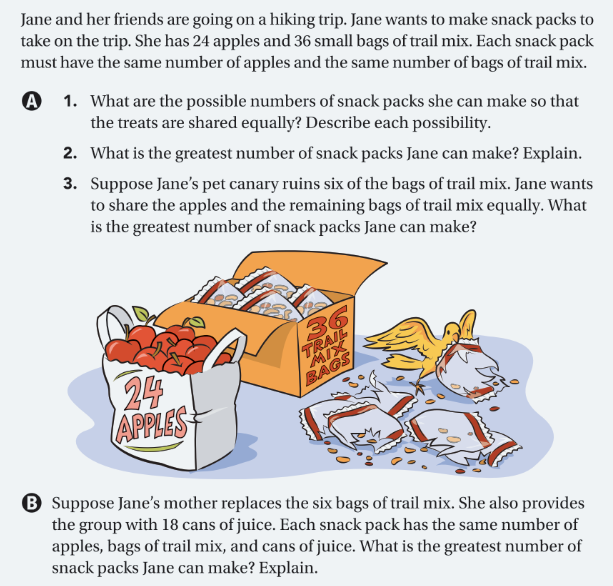 C. Find the LCM and GCF of the following numbers:49 and 14:23 and 29: 16 and 48:For Word Problems: LCM Key Words					GCF Key Words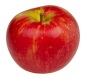 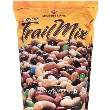 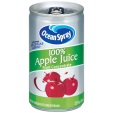 C. Find the LCM and GCF of the following numbers:7 and 14:13 and 5:6 and 36: 